Заявка для участия в отборе проектов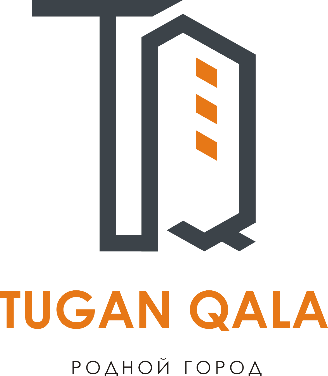 «Родного города» в городе Рудный                          Республики КазахстанПриобретение и установка мини футбольной площадки по адресу: город Рудный, ул. И. Франко, д. 22, 24, 26, 28Направление развития общественной инфраструктуры: установка, ремонт и освещение спортивных (тренажерных площадок, футбольных, баскетбольных, волейбольных полей), детских игровых площадок на дворовых территориях и в местах общего пользования.Проектная команда:Кожаназаров Абдурахман Али-Айдарович2023 г.г. РудныйВ Экспертный советЗаявление о допуске проекта к голосованиюНАИМЕНОВАНИЕПРОЕКТА TUGANQALA (ДАЛЕЕ - ПРОЕКТ):Приобретение и установка мини футбольной площадки (баскетбол, волейбол) по адресу: город Рудный,  ул. И. Франко, д. 22, 24, 26, 28МЕСТО РЕАЛИЗАЦИИ ПРОЕКТА: Дворовая территория по ул. И. Франко, д. 22, 24, 26, 28ОПИСАНИЕПРОЕКТА:Тип проекта: установка, ремонт и освещение спортивных (тренажерных площадок, футбольных, баскетбольных, волейбольных полей), детских игровых площадок на дворовых территориях и в местах общего пользованияОписание проблемы, на решение которой направлен проект: На детской площадке, расположенной в пределах дворовой территории по адресу г.Рудный, ул. И. Франко, д. 22, 24, 26, 28 отсутствует покрытие для игры в футбол. После дождя там образуется грязь и отсутствует ограждение для активных игр с мячом.   (описание сути проблемы, ее негативных социально-экономическихпоследствий, текущего состояния объекта общественной инфраструктуры и т.д.)Виды расходов по реализации проекта:Ожидаемые результаты:Новая мини футбольная площадка и обустроенная территория для отдыха как детей, так ивзрослых сделает двор более приятным местом для проведения досуга. ПОЛЬЗОВАТЕЛИПРОЕКТА:Дети, подростки, проживающие в соседних домах Число прямых пользователей (человек): 200.ЭКСПЛУАТАЦИЯ	И	СОДЕРЖАНИЕ	ОБЪЕКТА	ОБЩЕСТВЕННОЙ ИНФРАСТРУКТУРЫ, ПРЕДУСМОТРЕННОГО ПРОЕКТОМ НА ПЕРВЫЙ ГОД:(описание необходимых расходов на эксплуатацию и содержание объекта общественной инфраструктуры, предусмотренного проектом, на следующий год после завершения проекта, с указанием источников предоставления необходимых ресурсов.Например, заработная плата, текущий ремонт, расходные материалы и т.д.)ПЛАНИРУЕМЫЙСРОКРЕАЛИЗАЦИИПРОЕКТА: 60 ДНЕЙК ЗАЯВЛЕНИЮПРИЛАГАЮТСЯДОКУМЕНТЫ (КОПИИДОКУМЕНТОВ, ЗАВЕРЕННЫЕВ УСТАНОВЛЕННОМПОРЯДКЕ, ОФИЦИАЛЬНЫМ ДОЛЖНОСТНЫМ ЛИЦОМ ИЛИ ЗАЯВИТЕЛЕМ):Краткая аннотация проекта «Tugan qala» – на 1 л.Фотографии и снимки места размещения объекта – на 2 л.Технический проект – на 8 л.Документы, подтверждающие стоимость проекта – на 1 л.Согласие с ограничением ответственности – на 1 л.Эскизы	(рисунки),	характеризующие	внешний	вид	и функциональность объекта – на 1 л.Всего на 14 листах.СВЕДЕНИЯОПРОЕКТНОЙКОМАНДЕ:Заявитель: Кожаназаров Абдурахман Али-Айдарович;(Ф.И.О. полностью)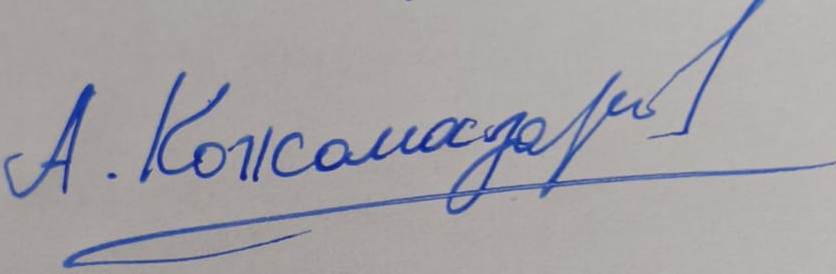 ________________________(подпись заявителя)Контактный телефон: 8-775-281-78-12;Эл. почта: ivanov@gmail.com;Почтовый адрес: город Рудный, ул. И. Франко, д.24, кв. 81, индекс 354444Дата: 5 декабря 2023 годаКраткая аннотация о проекте для размещения на титульной странице для голосования на Портале проекта«Приобретение и установка мини футбольной площадки по адресу: город Рудный, ул. И. Франко, д. 22, 24, 26, 28»На детской площадке, расположенной в пределах дворовой территории по адресу г.Рудный, ул. И. Франко, д. 22, 24, 26, 28 имеется место, где дети играют в футбол и волейбол, что не безопасно для малышей, играющих на рядом находящейся детской площадке, так как место для игры в футбол и волейбол ничем не огорожено. Площадка для игры в футбол покрыта песком, после дождя образуется грязь. ПО ИТОГАМ ОПРОСА:Опрошено 12 человекКатегории опрошенных: - пенсионеры; - молодые мамочки;Выявлены проблемы: во дворе дома по улице И. Франко, дома 22, 24, 26, 28  отсутствует современная футбольная площадка.Предложено: благоустроить территорию, установить МАФы, заменить покрытие.Для этого планируется закупить и установить оборудование, поставить скамейки,  урны, озеленить территорию. Общая площадь размещения игрового спортивного оборудования 300м2.  Детская площадка состоит из 8 малых архитектурных форм. Ориентировочная стоимость проекта 12 млн. тенге, а срок реализации 2 месяца.В 2024 году мы хотим видеть во дворе современную детскую футбольную площадку для детей и подростков.Фотографии и снимки места размещения объекта со спутника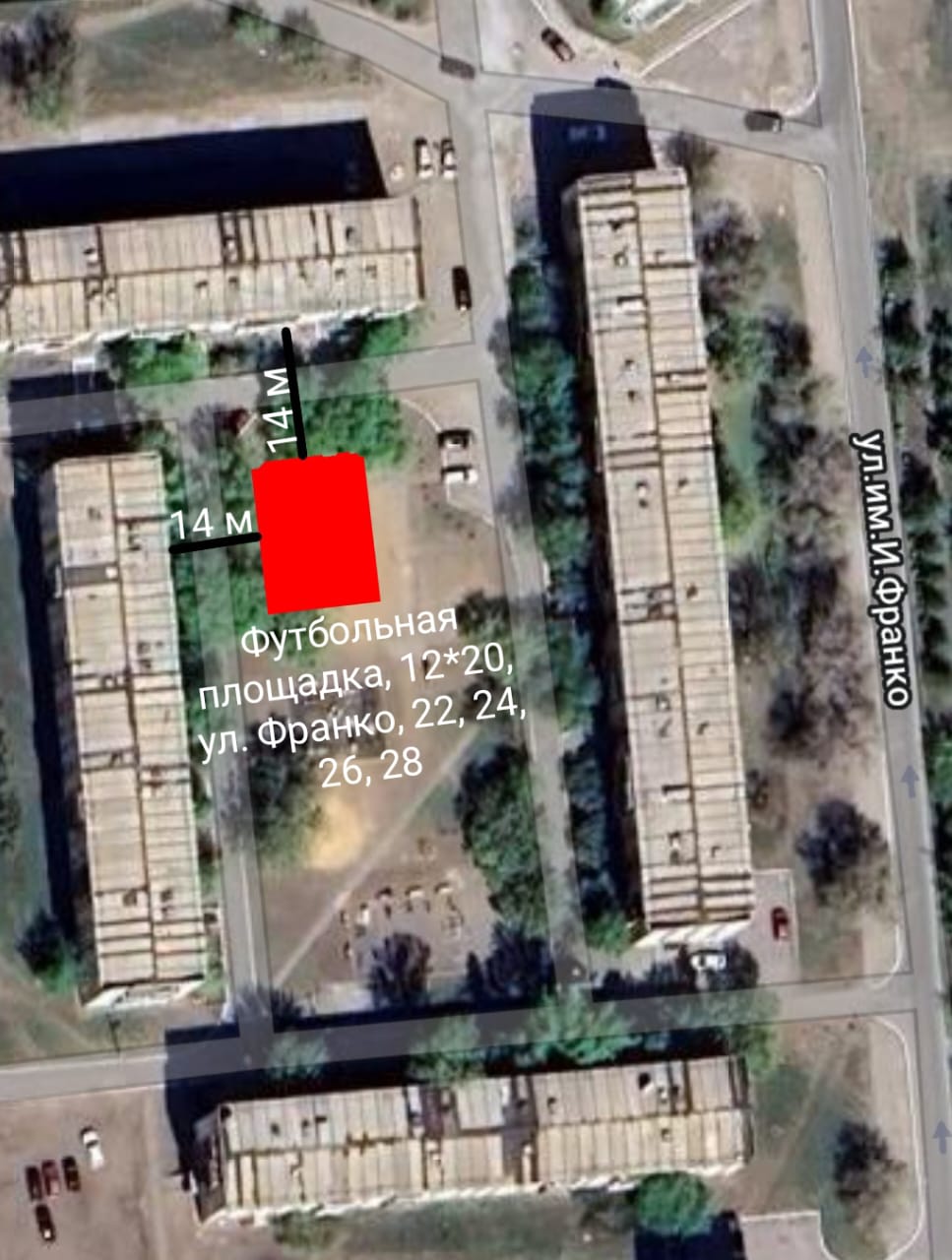 Фото старой площадки со стороны дома 22, 24, 26, 28 по улице И. Франко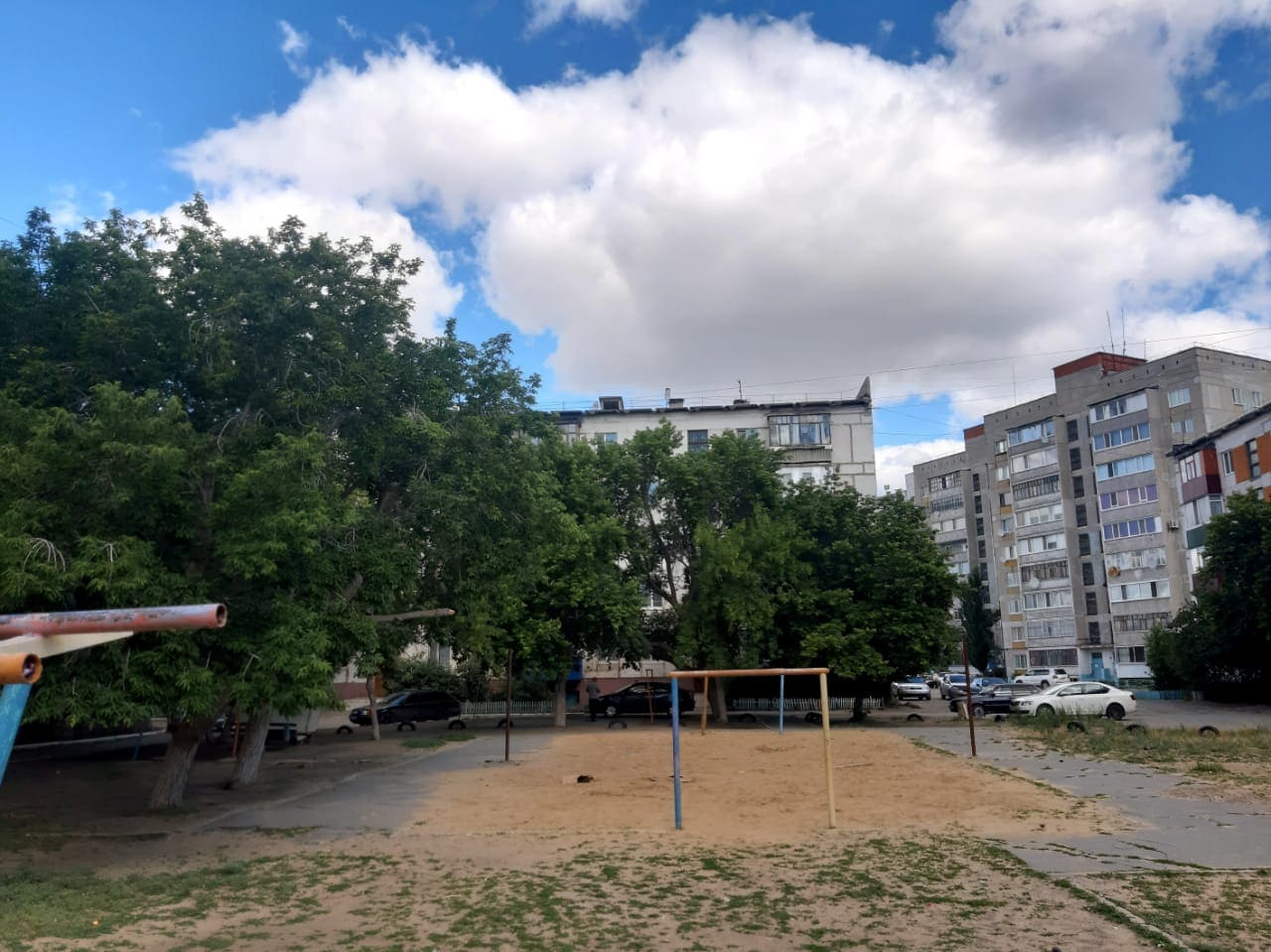 Технический проект: «Строительство футбольной площадки по адресу: город Рудный, ул. И. Франко, д. 22, 24, 26, 28» 2. Расчет ориентировочной стоимости реализации проектаФормула расчета итоговой стоимости проектаОбщая сумма расходов по пунктам 1-5 + 10% от общей суммы расходов по пунктам 1-5 = итоговая общая стоимость проектаПроверкаДополнительные работы и затраты (резерв-прочие) должен составлять не менее 8% от итоговой стоимости проекта, но не более 1 000 000 тенге.НДСВсё оборудование, материалы, работы и т.д. считаем с учетом НДС.Справочно: Работы, которые могут быть выполнены самостоятельно силами команд исключены из п.___ и оценены в сумме_____.Документы, подтверждающие стоимость проекта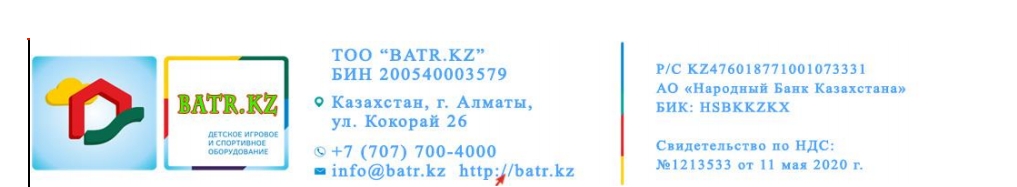 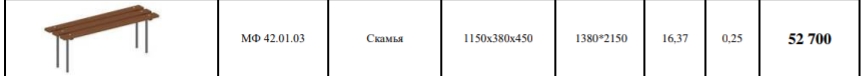 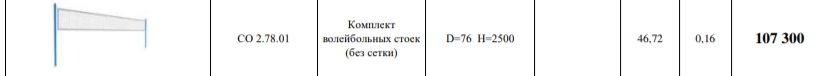 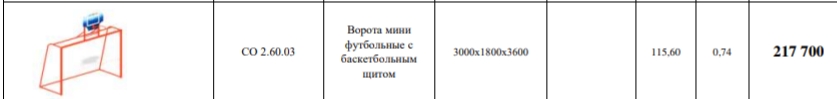 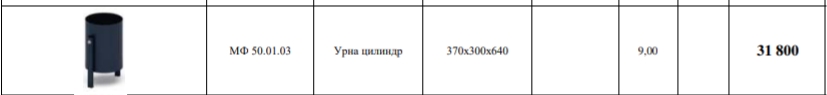 Согласие с ограничением ответственностиЯ, Кожаназаров Абдурахман Али-Айдарович, выражаю свое согласие, с тем, что качество проекта «Tugan qala» зависит от проектной команды в первую очередь, а возможность его реализации – от результатов голосования.Эскизы (рисунки), характеризующие внешний вид и функциональность объекта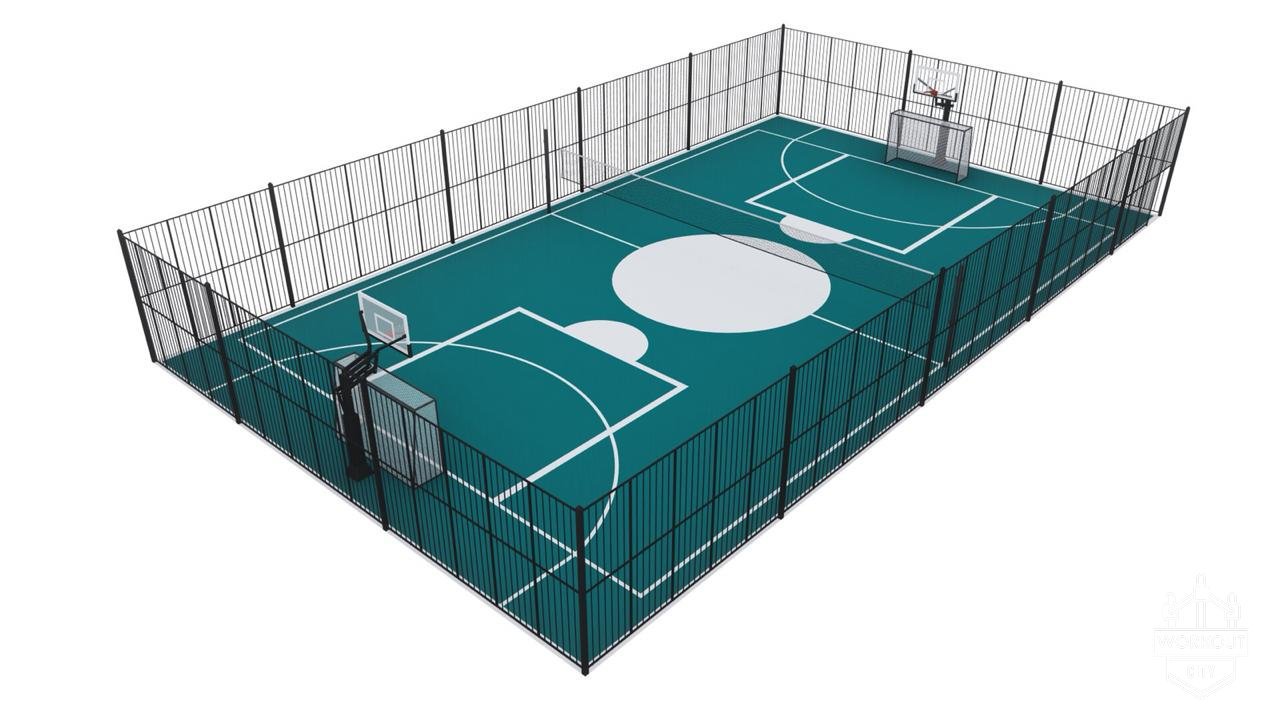 №п/пВиды работ (услуг)Полная стоимость(тенге)Описание1Ремонтно-строительные работы (в соответствии со сметой)6751212,00Расчистка территории, уборка мусора, демонтаж ненужных объектов, выравнивание территории, установка игрового оборудования,2Приобретение материалов (кроме тех, которые учтены в строке«ремонтно-строительные работы»)1893343,003Приобретение оборудования (кроме того, которое учтено в строке «ремонтно-строительные работы»)825289,00Игровой спортивный комплекс из 14 малых архитектурных форм.4Приобретение услуг200000,00Транспортные расходы5Прочие расходы966984,00Итого10 636 828,00№п/пРасходы по эксплуатации и содержанию объекта общественнойинфраструктуры,предусмотренного проектомБюджетакимата, тенгеДенежные средстваорганизаций(физических лиц), тенгеИтого, тенге1Уборка и расчистка территории дворником60000600002Текущий косметический ремонт (покраска, проверка технического состояния)120000120000Всего1800001800001. Описание и общие характеристики создаваемого объекта общественной инфраструктурыОбщая площадь размещения инфраструктуры мини футбольного поля 300 м2  (25*12).По адресу улица И. Франко, дома 22, 24, 26, 28 имеется площадка, но она не оборудована футбольной площадкой, в нашем дворе очень много детей, и им негде играть в футбол. Поэтому, я решила реализовать проект по установке футбольной площадки для безопасного досуга детей. Для реализации проекта планируется закупить и установить скамейки, урны, ворота, ограждения, волейбольные и баскетбольные принадлежности и  многое другое. №Наименование вида материала, оборудования, работХарактеристики (функциональные, технические, качественные эксплуатационные)Единица измеренияКоличество, объем единицыСтоимость единицы, тенгеСсылка на источник, подтверждающий стоимость единицы или комплекса единицСсылка на источник, подтверждающий стоимость единицы или комплекса единицОбщая стоимость, тенге, (в т.ч. НДС 12%)Общая стоимость, тенге, (в т.ч. НДС 12%)1Раздел 1. Подготовительные, земляные и общестроительные работыРаздел 1. Подготовительные, земляные и общестроительные работыРаздел 1. Подготовительные, земляные и общестроительные работыРаздел 1. Подготовительные, земляные и общестроительные работыРаздел 1. Подготовительные, земляные и общестроительные работыРаздел 1. Подготовительные, земляные и общестроительные работыРаздел 1. Подготовительные, земляные и общестроительные работыРаздел 1. Подготовительные, земляные и общестроительные работыРаздел 1. Подготовительные, земляные и общестроительные работы1.1Материалы (Приобретение общестроительных материалов, тары, инструмента для общестроительных работы, включая коммуникации)Материалы (Приобретение общестроительных материалов, тары, инструмента для общестроительных работы, включая коммуникации)Материалы (Приобретение общестроительных материалов, тары, инструмента для общестроительных работы, включая коммуникации)Материалы (Приобретение общестроительных материалов, тары, инструмента для общестроительных работы, включая коммуникации)Материалы (Приобретение общестроительных материалов, тары, инструмента для общестроительных работы, включая коммуникации)Материалы (Приобретение общестроительных материалов, тары, инструмента для общестроительных работы, включая коммуникации)Материалы (Приобретение общестроительных материалов, тары, инструмента для общестроительных работы, включая коммуникации)Материалы (Приобретение общестроительных материалов, тары, инструмента для общестроительных работы, включая коммуникации)Материалы (Приобретение общестроительных материалов, тары, инструмента для общестроительных работы, включая коммуникации)1.1.1Камень бортовой ГОСТ 6665-91М31,18452873,00        Локальная смета        Локальная смета62601,6362601,631.1.2Труба стальная квадратная из углеродистой стали ГОСТ 13663-86 наружными размерами 60 х 60 ммтн1,341458535,00Локальная сметаЛокальная смета614895,00614895,001.1.3Труба стальная квадратная из углеродистой стали ГОСТ 13663-86 наружными размерами 40 х 20 ммтн0,176458535,00Локальная сметаЛокальная смета80702,0080702,001.1.4Уголок стальной горячекатаный неравнополочный из углеродистой стали ГОСТ 8510-86 ширина большей полки 40 х 40 ммтн0,838485006,00Локальная сметаЛокальная смета406435,00406435,001.1.5Сталь полосовая горячекатаная, марки Ст3, толщина 2-6 мм, ширина 30-40 мм, перфорированнаям0,4836484,00Локальная сметаЛокальная смета3132,003132,001.1.6Сетка проволочная (рябица)М236253,00Локальная сметаЛокальная смета9108,009108,001.1.7Песок природный ГОСТ 8736-2014М3453306,24Локальная сметаЛокальная смета148780,80148780,801.1.8Грунтовка ПФ-021кг13,2791SATU.KZSATU.KZ10441,2010441,201.1.9Краска Эмаль КО 811кг52,82124SATU.KZSATU.KZ112147,20112147,201.1.10Краска масляная МА-15кг78,4885SATU.KZSATU.KZ69384,0069384,001.1.11Щебень из плотных горных пород для строительных работ М 1200 СТ РК 1284-2004 фракция 20-40 мм М3456510,56Локальная сметаЛокальная смета292975,20292975,201.1.12Прокат стальной горячекатаный круглый из углеродистой обыкновенной и низколегированной стали ГОСТ 535-2005 диаметром 5-10 ммтн0,23359743,00Локальная сметаЛокальная смета82741,0082741,001.2Транспорт (Затраты на транспорт, хранение, погрузку и выгрузку общестроительных материалов, тары, инструмента для общестроительных работы, включая коммуникации)Транспорт (Затраты на транспорт, хранение, погрузку и выгрузку общестроительных материалов, тары, инструмента для общестроительных работы, включая коммуникации)Транспорт (Затраты на транспорт, хранение, погрузку и выгрузку общестроительных материалов, тары, инструмента для общестроительных работы, включая коммуникации)Транспорт (Затраты на транспорт, хранение, погрузку и выгрузку общестроительных материалов, тары, инструмента для общестроительных работы, включая коммуникации)Транспорт (Затраты на транспорт, хранение, погрузку и выгрузку общестроительных материалов, тары, инструмента для общестроительных работы, включая коммуникации)Транспорт (Затраты на транспорт, хранение, погрузку и выгрузку общестроительных материалов, тары, инструмента для общестроительных работы, включая коммуникации)Транспорт (Затраты на транспорт, хранение, погрузку и выгрузку общестроительных материалов, тары, инструмента для общестроительных работы, включая коммуникации)Транспорт (Затраты на транспорт, хранение, погрузку и выгрузку общестроительных материалов, тары, инструмента для общестроительных работы, включая коммуникации)Транспорт (Затраты на транспорт, хранение, погрузку и выгрузку общестроительных материалов, тары, инструмента для общестроительных работы, включая коммуникации)1.2.1Транспортные расходы200 000,00200 000,001.3Демонтаж (Удаление устаревших конструкций, ветхих сооружений (необходимо решение собственника, например Акимат, о возможности демонтажа))Демонтаж (Удаление устаревших конструкций, ветхих сооружений (необходимо решение собственника, например Акимат, о возможности демонтажа))Демонтаж (Удаление устаревших конструкций, ветхих сооружений (необходимо решение собственника, например Акимат, о возможности демонтажа))Демонтаж (Удаление устаревших конструкций, ветхих сооружений (необходимо решение собственника, например Акимат, о возможности демонтажа))Демонтаж (Удаление устаревших конструкций, ветхих сооружений (необходимо решение собственника, например Акимат, о возможности демонтажа))Демонтаж (Удаление устаревших конструкций, ветхих сооружений (необходимо решение собственника, например Акимат, о возможности демонтажа))Демонтаж (Удаление устаревших конструкций, ветхих сооружений (необходимо решение собственника, например Акимат, о возможности демонтажа))Демонтаж (Удаление устаревших конструкций, ветхих сооружений (необходимо решение собственника, например Акимат, о возможности демонтажа))Демонтаж (Удаление устаревших конструкций, ветхих сооружений (необходимо решение собственника, например Акимат, о возможности демонтажа))1.4Вывоз мусора (Необходимо учесть возможность сдачи на металлолом)Вывоз мусора (Необходимо учесть возможность сдачи на металлолом)Вывоз мусора (Необходимо учесть возможность сдачи на металлолом)Вывоз мусора (Необходимо учесть возможность сдачи на металлолом)Вывоз мусора (Необходимо учесть возможность сдачи на металлолом)Вывоз мусора (Необходимо учесть возможность сдачи на металлолом)Вывоз мусора (Необходимо учесть возможность сдачи на металлолом)Вывоз мусора (Необходимо учесть возможность сдачи на металлолом)Вывоз мусора (Необходимо учесть возможность сдачи на металлолом)1.5Перенос/подключение коммуникаций (Санитарно-технические работы, сооружение линий электропередачи, связи, теплоснабжения и газоснабжения, канализации, водоснабжения)Перенос/подключение коммуникаций (Санитарно-технические работы, сооружение линий электропередачи, связи, теплоснабжения и газоснабжения, канализации, водоснабжения)Перенос/подключение коммуникаций (Санитарно-технические работы, сооружение линий электропередачи, связи, теплоснабжения и газоснабжения, канализации, водоснабжения)Перенос/подключение коммуникаций (Санитарно-технические работы, сооружение линий электропередачи, связи, теплоснабжения и газоснабжения, канализации, водоснабжения)Перенос/подключение коммуникаций (Санитарно-технические работы, сооружение линий электропередачи, связи, теплоснабжения и газоснабжения, канализации, водоснабжения)Перенос/подключение коммуникаций (Санитарно-технические работы, сооружение линий электропередачи, связи, теплоснабжения и газоснабжения, канализации, водоснабжения)Перенос/подключение коммуникаций (Санитарно-технические работы, сооружение линий электропередачи, связи, теплоснабжения и газоснабжения, канализации, водоснабжения)Перенос/подключение коммуникаций (Санитарно-технические работы, сооружение линий электропередачи, связи, теплоснабжения и газоснабжения, канализации, водоснабжения)Перенос/подключение коммуникаций (Санитарно-технические работы, сооружение линий электропередачи, связи, теплоснабжения и газоснабжения, канализации, водоснабжения)1.6Общестроительные работы (Планировка территории, возведение, расширение, монтаж пандусов, бордюр, брусчатки, типовых строительных конструкций, зданий и сооружений, работы по возведению фундаментов и опорных конструкций под оборудование, дорожные работы, работы по благоустройству. Ссылки на источник информации о ценах. НДС, выделяется отдельно)Общестроительные работы (Планировка территории, возведение, расширение, монтаж пандусов, бордюр, брусчатки, типовых строительных конструкций, зданий и сооружений, работы по возведению фундаментов и опорных конструкций под оборудование, дорожные работы, работы по благоустройству. Ссылки на источник информации о ценах. НДС, выделяется отдельно)Общестроительные работы (Планировка территории, возведение, расширение, монтаж пандусов, бордюр, брусчатки, типовых строительных конструкций, зданий и сооружений, работы по возведению фундаментов и опорных конструкций под оборудование, дорожные работы, работы по благоустройству. Ссылки на источник информации о ценах. НДС, выделяется отдельно)Общестроительные работы (Планировка территории, возведение, расширение, монтаж пандусов, бордюр, брусчатки, типовых строительных конструкций, зданий и сооружений, работы по возведению фундаментов и опорных конструкций под оборудование, дорожные работы, работы по благоустройству. Ссылки на источник информации о ценах. НДС, выделяется отдельно)Общестроительные работы (Планировка территории, возведение, расширение, монтаж пандусов, бордюр, брусчатки, типовых строительных конструкций, зданий и сооружений, работы по возведению фундаментов и опорных конструкций под оборудование, дорожные работы, работы по благоустройству. Ссылки на источник информации о ценах. НДС, выделяется отдельно)Общестроительные работы (Планировка территории, возведение, расширение, монтаж пандусов, бордюр, брусчатки, типовых строительных конструкций, зданий и сооружений, работы по возведению фундаментов и опорных конструкций под оборудование, дорожные работы, работы по благоустройству. Ссылки на источник информации о ценах. НДС, выделяется отдельно)Общестроительные работы (Планировка территории, возведение, расширение, монтаж пандусов, бордюр, брусчатки, типовых строительных конструкций, зданий и сооружений, работы по возведению фундаментов и опорных конструкций под оборудование, дорожные работы, работы по благоустройству. Ссылки на источник информации о ценах. НДС, выделяется отдельно)Общестроительные работы (Планировка территории, возведение, расширение, монтаж пандусов, бордюр, брусчатки, типовых строительных конструкций, зданий и сооружений, работы по возведению фундаментов и опорных конструкций под оборудование, дорожные работы, работы по благоустройству. Ссылки на источник информации о ценах. НДС, выделяется отдельно)Общестроительные работы (Планировка территории, возведение, расширение, монтаж пандусов, бордюр, брусчатки, типовых строительных конструкций, зданий и сооружений, работы по возведению фундаментов и опорных конструкций под оборудование, дорожные работы, работы по благоустройству. Ссылки на источник информации о ценах. НДС, выделяется отдельно)1.6.1Грунты 1 группы. Разработка бульдозерами мощностью 79 кВт (108 л с) при перемещении грунта до 10 мм3 грунта6096Локальная сметаЛокальная смета5760,005760,001.6.2Площади. Планировка механизированным способом. Группа грунтов 2м2 спланированной площади30020Локальная сметаЛокальная смета6000,006000,001.6.3Грунт. Уплотнение самоходными вибрационными катками 2,2 т. Первый проход по одному следу при толщине слоя 25 смм3 уплотненного грунта45221Локальная сметаЛокальная смета9945,009945,001.6.4Грунт. Уплотнение самоходными вибрационными катками 2,2 т. На каждый последующий проход по одному следу при толщине слоя 25 смм3 уплотненного грунта4520Локальная сметаЛокальная смета900,00900,001.6.5Слои оснований подстилающие и выравнивающие из песка. Устройством3 материала основания в плотном теле452395Локальная сметаЛокальная смета107775,00107775,001.6.6Основания из щебня фракции 40-70 мм двухслойные, нижний слой толщиной 15 см. Устройство при укатке каменных материалов с пределом прочности на сжатие свыше 68,6 до 98,1 МПа (свыше 700 до 1000 кгс/см2)300539Локальная сметаЛокальная смета161700,00161700,001.6.7Покрытия спортивные толщиной 12 мм. Устройство на бетонное основанием2 покрытия30016520,00Локальная сметаЛокальная смета4956000,004956000,001.6.8Камни бортовые бетонные. Установка при других видах покрытийм бортового камня745986,00Локальная сметаЛокальная смета442964,00442964,001.6.9Монорельсы, балки и другие аналогичные конструкции промышленных зданий. Сборка с помощью лебедок ручных (с установкой и снятием их в процессе работы) или вручную (мелких деталей)тнконструкций1,6923203589,00Локальная сметаЛокальная смета344534,00344534,001.6.10Поверхности металлические. Огрунтовка грунтовкой ГФ-021 за один разм2131,5268,00Локальная сметаЛокальная смета35242,0035242,001.6.11Поверхности металлические огрунтованные. Окраска эмалями КО-811м2131,5528,00Локальная сметаЛокальная смета69432,0069432,001.6.12Поверхности (кроме кровель) металлические большие. Окраска масляная, количество окрасок 2м2 окрашиваемой поверхности280779,00Локальная сметаЛокальная смета218120,00218120,001.6.13Ограждение из сетки устройства м705612,00Локальная сметаЛокальная смета392840,00392840,00Итого по разделу 1 (Сумма 1.1-1.6 (в т.ч. НДС 12%)Итого по разделу 1 (Сумма 1.1-1.6 (в т.ч. НДС 12%)8844555,008844555,002Раздел 2. Приобретение (изготовление) оборудования Раздел 2. Приобретение (изготовление) оборудования Раздел 2. Приобретение (изготовление) оборудования Раздел 2. Приобретение (изготовление) оборудования Раздел 2. Приобретение (изготовление) оборудования Раздел 2. Приобретение (изготовление) оборудования Раздел 2. Приобретение (изготовление) оборудования Раздел 2. Приобретение (изготовление) оборудования Раздел 2. Приобретение (изготовление) оборудования 2.1Оборудование (Приобретение специального оборудования или изготовление устройств, художественных композиций, экспонатов. Ссылки на источник информации о ценах. НДС, выделяется отдельно)Оборудование (Приобретение специального оборудования или изготовление устройств, художественных композиций, экспонатов. Ссылки на источник информации о ценах. НДС, выделяется отдельно)Оборудование (Приобретение специального оборудования или изготовление устройств, художественных композиций, экспонатов. Ссылки на источник информации о ценах. НДС, выделяется отдельно)Оборудование (Приобретение специального оборудования или изготовление устройств, художественных композиций, экспонатов. Ссылки на источник информации о ценах. НДС, выделяется отдельно)Оборудование (Приобретение специального оборудования или изготовление устройств, художественных композиций, экспонатов. Ссылки на источник информации о ценах. НДС, выделяется отдельно)Оборудование (Приобретение специального оборудования или изготовление устройств, художественных композиций, экспонатов. Ссылки на источник информации о ценах. НДС, выделяется отдельно)Оборудование (Приобретение специального оборудования или изготовление устройств, художественных композиций, экспонатов. Ссылки на источник информации о ценах. НДС, выделяется отдельно)Оборудование (Приобретение специального оборудования или изготовление устройств, художественных композиций, экспонатов. Ссылки на источник информации о ценах. НДС, выделяется отдельно)Оборудование (Приобретение специального оборудования или изготовление устройств, художественных композиций, экспонатов. Ссылки на источник информации о ценах. НДС, выделяется отдельно)2.1.1Ворота мини футбольные с баскетбольным щитом СО 2.60.03шт2217700,00Прайс ТОО «BATR.KZ»Прайс ТОО «BATR.KZ»435400,00435400,002.1.2Комплект волейбольных стоек без сетки СО 2.78.01комплект1107300,00Прайс ТОО «BATR.KZ»Прайс ТОО «BATR.KZ»107300,00107300,002.1.3Сетка волейбольнаякомплект136000,00SATU.KZSATU.KZ36000,0036000,002.1.4Урны цилиндрМФ 50.01.03шт231800,00Прайс ТОО «BATR.KZ»Прайс ТОО «BATR.KZ»63600,0063600,002.1.5Скамейки МФ.42.01.03Шт252700,00Прайс ТОО «BATR.KZ»Прайс ТОО «BATR.KZ»105400,00105400,002.2Монтажные работы (Все работы по монтажу оборудования за исключением устройства оснований и фундаментов под оборудование, и т.п. по п. 2)Монтажные работы (Все работы по монтажу оборудования за исключением устройства оснований и фундаментов под оборудование, и т.п. по п. 2)Монтажные работы (Все работы по монтажу оборудования за исключением устройства оснований и фундаментов под оборудование, и т.п. по п. 2)Монтажные работы (Все работы по монтажу оборудования за исключением устройства оснований и фундаментов под оборудование, и т.п. по п. 2)Монтажные работы (Все работы по монтажу оборудования за исключением устройства оснований и фундаментов под оборудование, и т.п. по п. 2)Монтажные работы (Все работы по монтажу оборудования за исключением устройства оснований и фундаментов под оборудование, и т.п. по п. 2)Монтажные работы (Все работы по монтажу оборудования за исключением устройства оснований и фундаментов под оборудование, и т.п. по п. 2)Монтажные работы (Все работы по монтажу оборудования за исключением устройства оснований и фундаментов под оборудование, и т.п. по п. 2)Монтажные работы (Все работы по монтажу оборудования за исключением устройства оснований и фундаментов под оборудование, и т.п. по п. 2)2.2.1Монтаж «Ворота футбольные игровые малые»комплект119024,0019024,0019024,002.2.2Монтаж «Стойка волейбольная с сеткой»комплект122137,0022137,0022137,002.2.3Монтаж урнышт27505,0015010,0015010,002.2.4Монтаж скамейкишт210709,0021418,0021418,00Итого по разделу 2 (Сумма 2.1-2.2 (в т.ч. НДС 12%)Итого по разделу 2 (Сумма 2.1-2.2 (в т.ч. НДС 12%)825289,00825289,003Раздел 3. Озеленение территорииРаздел 3. Озеленение территорииРаздел 3. Озеленение территорииРаздел 3. Озеленение территорииРаздел 3. Озеленение территорииРаздел 3. Озеленение территорииРаздел 3. Озеленение территорииРаздел 3. Озеленение территорииРаздел 3. Озеленение территории3.1Посадочный материал (Приобретение посадочного материала, грунта, других необходимых элементов для озеленения. Ссылки на источник информации о ценах)Посадочный материал (Приобретение посадочного материала, грунта, других необходимых элементов для озеленения. Ссылки на источник информации о ценах)Посадочный материал (Приобретение посадочного материала, грунта, других необходимых элементов для озеленения. Ссылки на источник информации о ценах)Посадочный материал (Приобретение посадочного материала, грунта, других необходимых элементов для озеленения. Ссылки на источник информации о ценах)Посадочный материал (Приобретение посадочного материала, грунта, других необходимых элементов для озеленения. Ссылки на источник информации о ценах)Посадочный материал (Приобретение посадочного материала, грунта, других необходимых элементов для озеленения. Ссылки на источник информации о ценах)Посадочный материал (Приобретение посадочного материала, грунта, других необходимых элементов для озеленения. Ссылки на источник информации о ценах)Посадочный материал (Приобретение посадочного материала, грунта, других необходимых элементов для озеленения. Ссылки на источник информации о ценах)Посадочный материал (Приобретение посадочного материала, грунта, других необходимых элементов для озеленения. Ссылки на источник информации о ценах)3.2Работы по озеленению (Стоимость работ по озеленению территорий, планировке участка, контроль приживаемости и т.п.)Работы по озеленению (Стоимость работ по озеленению территорий, планировке участка, контроль приживаемости и т.п.)Работы по озеленению (Стоимость работ по озеленению территорий, планировке участка, контроль приживаемости и т.п.)Работы по озеленению (Стоимость работ по озеленению территорий, планировке участка, контроль приживаемости и т.п.)Работы по озеленению (Стоимость работ по озеленению территорий, планировке участка, контроль приживаемости и т.п.)Работы по озеленению (Стоимость работ по озеленению территорий, планировке участка, контроль приживаемости и т.п.)Работы по озеленению (Стоимость работ по озеленению территорий, планировке участка, контроль приживаемости и т.п.)Работы по озеленению (Стоимость работ по озеленению территорий, планировке участка, контроль приживаемости и т.п.)Работы по озеленению (Стоимость работ по озеленению территорий, планировке участка, контроль приживаемости и т.п.)Итого по разделу 3 (Сумма 3.1-3.2 (в т.ч. НДС 12%)Итого по разделу 3 (Сумма 3.1-3.2 (в т.ч. НДС 12%)4Раздел 4. Сопутствующие работы и затратыРаздел 4. Сопутствующие работы и затратыРаздел 4. Сопутствующие работы и затратыРаздел 4. Сопутствующие работы и затратыРаздел 4. Сопутствующие работы и затратыРаздел 4. Сопутствующие работы и затратыРаздел 4. Сопутствующие работы и затратыРаздел 4. Сопутствующие работы и затратыРаздел 4. Сопутствующие работы и затраты4.1Охрана строящегося объекта (Приобретение и работы по установке ограждений, освещения и указателей, физической охране)Охрана строящегося объекта (Приобретение и работы по установке ограждений, освещения и указателей, физической охране)Охрана строящегося объекта (Приобретение и работы по установке ограждений, освещения и указателей, физической охране)Охрана строящегося объекта (Приобретение и работы по установке ограждений, освещения и указателей, физической охране)Охрана строящегося объекта (Приобретение и работы по установке ограждений, освещения и указателей, физической охране)Охрана строящегося объекта (Приобретение и работы по установке ограждений, освещения и указателей, физической охране)Охрана строящегося объекта (Приобретение и работы по установке ограждений, освещения и указателей, физической охране)Охрана строящегося объекта (Приобретение и работы по установке ограждений, освещения и указателей, физической охране)Охрана строящегося объекта (Приобретение и работы по установке ограждений, освещения и указателей, физической охране)4.2Экспертиза (Затраты на проведение экспертизы и согласование с ресурсонабжающими организациями. Специализированными учреждениями культуры, образования и др.)Экспертиза (Затраты на проведение экспертизы и согласование с ресурсонабжающими организациями. Специализированными учреждениями культуры, образования и др.)Экспертиза (Затраты на проведение экспертизы и согласование с ресурсонабжающими организациями. Специализированными учреждениями культуры, образования и др.)Экспертиза (Затраты на проведение экспертизы и согласование с ресурсонабжающими организациями. Специализированными учреждениями культуры, образования и др.)Экспертиза (Затраты на проведение экспертизы и согласование с ресурсонабжающими организациями. Специализированными учреждениями культуры, образования и др.)Экспертиза (Затраты на проведение экспертизы и согласование с ресурсонабжающими организациями. Специализированными учреждениями культуры, образования и др.)Экспертиза (Затраты на проведение экспертизы и согласование с ресурсонабжающими организациями. Специализированными учреждениями культуры, образования и др.)Экспертиза (Затраты на проведение экспертизы и согласование с ресурсонабжающими организациями. Специализированными учреждениями культуры, образования и др.)Экспертиза (Затраты на проведение экспертизы и согласование с ресурсонабжающими организациями. Специализированными учреждениями культуры, образования и др.)4.3Информационные стенды (Разработка, изготовление и установка информационных указателей об объекте)Информационные стенды (Разработка, изготовление и установка информационных указателей об объекте)Информационные стенды (Разработка, изготовление и установка информационных указателей об объекте)Информационные стенды (Разработка, изготовление и установка информационных указателей об объекте)Информационные стенды (Разработка, изготовление и установка информационных указателей об объекте)Информационные стенды (Разработка, изготовление и установка информационных указателей об объекте)Информационные стенды (Разработка, изготовление и установка информационных указателей об объекте)Информационные стенды (Разработка, изготовление и установка информационных указателей об объекте)Информационные стенды (Разработка, изготовление и установка информационных указателей об объекте)Итого по разделу 4 (Сумма 4.1-4.3 (в т.ч. НДС 12%)Итого по разделу 4 (Сумма 4.1-4.3 (в т.ч. НДС 12%)5Раздел 5. Иные затраты Раздел 5. Иные затраты Раздел 5. Иные затраты Раздел 5. Иные затраты Раздел 5. Иные затраты Раздел 5. Иные затраты Раздел 5. Иные затраты Раздел 5. Иные затраты Раздел 5. Иные затраты 5.1Отдельные работы и затраты, которые не учтены в других разделах в связи со спецификой их проведения оплатыОтдельные работы и затраты, которые не учтены в других разделах в связи со спецификой их проведения оплатыОтдельные работы и затраты, которые не учтены в других разделах в связи со спецификой их проведения оплатыОтдельные работы и затраты, которые не учтены в других разделах в связи со спецификой их проведения оплатыОтдельные работы и затраты, которые не учтены в других разделах в связи со спецификой их проведения оплатыОтдельные работы и затраты, которые не учтены в других разделах в связи со спецификой их проведения оплатыОтдельные работы и затраты, которые не учтены в других разделах в связи со спецификой их проведения оплатыОтдельные работы и затраты, которые не учтены в других разделах в связи со спецификой их проведения оплатыОтдельные работы и затраты, которые не учтены в других разделах в связи со спецификой их проведения оплатыИтого по разделу 5 (Сумма 5.1 (в т.ч. НДС 12%)Итого по разделу 5 (Сумма 5.1 (в т.ч. НДС 12%)6Итого по разделам 1-5 (Сумма по разделам 1-5 (в т.ч. НДС 12%)Раздел 6. Сумма стоимости по разделам 1-5Раздел 6. Сумма стоимости по разделам 1-5Раздел 6. Сумма стоимости по разделам 1-5Раздел 6. Сумма стоимости по разделам 1-5Раздел 6. Сумма стоимости по разделам 1-5Раздел 6. Сумма стоимости по разделам 1-59 669 844,009 669 844,007Раздел 7. Дополнительные работы и затраты (резерв-прочие)(10% от суммы по п.6)Раздел 7. Дополнительные работы и затраты (резерв-прочие)(10% от суммы по п.6)Раздел 7. Дополнительные работы и затраты (резерв-прочие)(10% от суммы по п.6)Раздел 7. Дополнительные работы и затраты (резерв-прочие)(10% от суммы по п.6)Раздел 7. Дополнительные работы и затраты (резерв-прочие)(10% от суммы по п.6)Раздел 7. Дополнительные работы и затраты (резерв-прочие)(10% от суммы по п.6)Раздел 7. Дополнительные работы и затраты (резерв-прочие)(10% от суммы по п.6)Раздел 7. Дополнительные работы и затраты (резерв-прочие)(10% от суммы по п.6)Раздел 7. Дополнительные работы и затраты (резерв-прочие)(10% от суммы по п.6)7.1Подготовка документации1) Дефектная ведомость (При необходимости. Если есть конструкции или элементы, требующие ремонта)2) Проект (Проектно-изыскательские работы. Проект производства работ и альбомы (эскизы) технических решений. При необходимости)3) Смета (Локальный (объектный) сметный расчет, подготовленный для проверки компанией)1) Дефектная ведомость (При необходимости. Если есть конструкции или элементы, требующие ремонта)2) Проект (Проектно-изыскательские работы. Проект производства работ и альбомы (эскизы) технических решений. При необходимости)3) Смета (Локальный (объектный) сметный расчет, подготовленный для проверки компанией)1) Дефектная ведомость (При необходимости. Если есть конструкции или элементы, требующие ремонта)2) Проект (Проектно-изыскательские работы. Проект производства работ и альбомы (эскизы) технических решений. При необходимости)3) Смета (Локальный (объектный) сметный расчет, подготовленный для проверки компанией)1) Дефектная ведомость (При необходимости. Если есть конструкции или элементы, требующие ремонта)2) Проект (Проектно-изыскательские работы. Проект производства работ и альбомы (эскизы) технических решений. При необходимости)3) Смета (Локальный (объектный) сметный расчет, подготовленный для проверки компанией)1) Дефектная ведомость (При необходимости. Если есть конструкции или элементы, требующие ремонта)2) Проект (Проектно-изыскательские работы. Проект производства работ и альбомы (эскизы) технических решений. При необходимости)3) Смета (Локальный (объектный) сметный расчет, подготовленный для проверки компанией)1) Дефектная ведомость (При необходимости. Если есть конструкции или элементы, требующие ремонта)2) Проект (Проектно-изыскательские работы. Проект производства работ и альбомы (эскизы) технических решений. При необходимости)3) Смета (Локальный (объектный) сметный расчет, подготовленный для проверки компанией)7.2УдорожаниеУдорожание работ и материалов вследствие естественного роста цен Удорожание работ и материалов вследствие естественного роста цен Удорожание работ и материалов вследствие естественного роста цен Удорожание работ и материалов вследствие естественного роста цен Удорожание работ и материалов вследствие естественного роста цен Удорожание работ и материалов вследствие естественного роста цен 7.3Непредвиденные работы и затратыСкрытые работы, работы с осложнениями при проведении отдельных работ, ухудшение погодных условий и т.п. Скрытые работы, работы с осложнениями при проведении отдельных работ, ухудшение погодных условий и т.п. Скрытые работы, работы с осложнениями при проведении отдельных работ, ухудшение погодных условий и т.п. Скрытые работы, работы с осложнениями при проведении отдельных работ, ухудшение погодных условий и т.п. Скрытые работы, работы с осложнениями при проведении отдельных работ, ухудшение погодных условий и т.п. Скрытые работы, работы с осложнениями при проведении отдельных работ, ухудшение погодных условий и т.п. Итого по разделу 7 (в т.ч. НДС 12%)Итого по разделу 7 (в т.ч. НДС 12%)966 984,00966 984,008Всего (Сумма по разделам 1–7, (в т.ч. НДС 12%)10 636 828,0010 636 828,009Проверка (сумма по раздела 7 должна составлять не менее 8% от суммы по п.8, но не более 1 000 000 тенге)850946,27– 8% от 10 636 828,00850946,27– 8% от 10 636 828,00850946,27– 8% от 10 636 828,00850946,27– 8% от 10 636 828,00850946,27– 8% от 10 636 828,00850946,27– 8% от 10 636 828,00850946,27– 8% от 10 636 828,00850946,27– 8% от 10 636 828,00